۳۲۴- ای موقن باللّهحضرت عبدالبهاءاصلی فارسی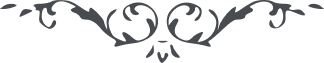 ۳۲۴- ای موقن باللّه ای موقن باللّه، هر چند مصيبت خويش و پيوند و برادر و فرزند و دوست و هوشمند سخت و دشوار و شديد است ولی صبر و سکون و تحمّل بلايای گونا گون نيز از خصائص و شئون اهل توحيد و مظاهر تجريد است. آن طير حديقه ميثاق بآشيان ملکوت پرواز نمود  و آن شمع انجمن وفاق در محفل اشراق برافروخت. لهذا محزون مباش و دلخون مباش مهموم مباش مغموم مباش شکر کن که از امتحانات نجات يافت و بسراپرده حيات ابديّه راه يافت و ثابت بر ميثاق بود و راسخ بر امر الله. 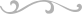 